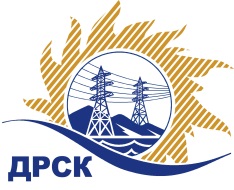 Акционерное общество«Дальневосточная распределительная сетевая  компания»ПРОТОКОЛпроцедуры вскрытия конвертов с заявками участников СПОСОБ И ПРЕДМЕТ ЗАКУПКИ: открытый запрос цен на право заключения договора поставки: «СИЗ разное (крем)» для нужд филиала АО «ДРСК» «Приморские электрические сети» (закупка 1321 раздела 4.2 ГКПЗ 2018 г.).Плановая стоимость: 598 647 руб., без учета НДСПРИСУТСТВОВАЛИ: постоянно действующая Закупочная комиссия 1-го уровня ВОПРОСЫ ЗАСЕДАНИЯ КОНКУРСНОЙ КОМИССИИ:В ходе проведения запроса цен было получено 9 заявок, конверты с которыми были размещены в электронном виде через функционал ЭТП - https://rushydro.roseltorg.ru.   .Вскрытие конвертов было осуществлено в электронном сейфе организатора запроса цен на ЕЭТП, в сети «Интернет»: https://rushydro.roseltorg.ru  автоматически.Дата и время начала процедуры вскрытия конвертов с заявками участников: 15:00 местного времени 15.03.2018Место проведения процедуры вскрытия конвертов с заявками участников: Единая электронная торговая площадка, в сети «Интернет»: https://rushydro.roseltorg.ru.В конвертах обнаружены заявки следующих участников запроса цен:Секретарь Закупочной комиссии 1 уровня                                                    М.Г. ЕлисееваТерёшкина Г.М.(416-2) 397-260№ 287/МЭ-Вг. Благовещенск15 марта 2018 г.№ п/пПорядковый номер заявкиДата и время внесения изменений в заявкуНаименование участникаЗаявка без НДСЗаявка с НДССтавка НДС1113.03.2018 09:41Общество с ограниченной ответственностью "Техноавиа-Хабаровск" 
ИНН/КПП 2721096912/272401001 
ОГРН 1022700915643460806.78543752.0018%2213.03.2018 12:47Общество с ограниченной ответственностью "ВиП Консалтинг" 
ИНН/КПП 7701672162/771401001 
ОГРН 1067746914828162552.00191811.3618%3313.03.2018 13:05Общество с ограниченной ответственностью "Меланжист Красноярск" 
ИНН/КПП 2463254292/246501001 
ОГРН 1142468018494259415.12306109.8418%4413.03.2018 16:06Общество с ограниченной ответственностью «Торговая Компания» МАХИМ» 
ИНН/КПП 1658114016/165801001 
ОГРН 1101690003557204278.68241048.8418%5513.03.2018 17:52ОБЩЕСТВО С ОГРАНИЧЕННОЙ ОТВЕТСТВЕННОСТЬЮ "ТОРГОВЫЙ ДОМ "СКИНКЕА" 
ИНН/КПП 7729665535/772901001 
ОГРН 1107746821599368640.00434995.2018%6614.03.2018 04:54Общество с Ограниченной Ответственностью «Униторг-ДВ» 
ИНН/КПП 2721177590/272101001 
ОГРН 1102721004946383268.00452256.2418%7714.03.2018 07:27Общество с ограниченной ответственностью Производственно-коммерческая фирма "КРАСПОЖСЕРВИС" 
ИНН/КПП 2464258853/246401001 
ОГРН 1142468006515213220.34251600.0018%8814.03.2018 08:26Общество с ограниченной ответственностью "УралСпецКомплект" 
ИНН/КПП 6672280310/668501001 
ОГРН 1086672023316169836.00200406.4818%9914.03.2018 08:32Общество с ограниченной ответственностью "СтальНефтеГаз" 
ИНН/КПП 6318163819/631801001 
ОГРН 1076318012176257888.14304308.0118%